Тема:  Онегин и Ленский – сравнительная характеристика образовТема:  Онегин и Ленский – сравнительная характеристика образовТема:  Онегин и Ленский – сравнительная характеристика образовТема:  Онегин и Ленский – сравнительная характеристика образовТема:  Онегин и Ленский – сравнительная характеристика образовТема:  Онегин и Ленский – сравнительная характеристика образовЦель урока:Продолжить знакомство с романом и его героями, в ходе сравнительной характеристики показать своеобразие характера Ленского, сходство и различие двух типов дворян пушкинской поры, связь обоих образов с лирическим миром автора;- развитие устной речи учащихся, обогащение словарного запаса, умение работать с текстом, развитие способности  критически мыслить;.Цель урока:Продолжить знакомство с романом и его героями, в ходе сравнительной характеристики показать своеобразие характера Ленского, сходство и различие двух типов дворян пушкинской поры, связь обоих образов с лирическим миром автора;- развитие устной речи учащихся, обогащение словарного запаса, умение работать с текстом, развитие способности  критически мыслить;.Цель урока:Продолжить знакомство с романом и его героями, в ходе сравнительной характеристики показать своеобразие характера Ленского, сходство и различие двух типов дворян пушкинской поры, связь обоих образов с лирическим миром автора;- развитие устной речи учащихся, обогащение словарного запаса, умение работать с текстом, развитие способности  критически мыслить;.Цель урока:Продолжить знакомство с романом и его героями, в ходе сравнительной характеристики показать своеобразие характера Ленского, сходство и различие двух типов дворян пушкинской поры, связь обоих образов с лирическим миром автора;- развитие устной речи учащихся, обогащение словарного запаса, умение работать с текстом, развитие способности  критически мыслить;.Цель урока:Продолжить знакомство с романом и его героями, в ходе сравнительной характеристики показать своеобразие характера Ленского, сходство и различие двух типов дворян пушкинской поры, связь обоих образов с лирическим миром автора;- развитие устной речи учащихся, обогащение словарного запаса, умение работать с текстом, развитие способности  критически мыслить;.Цель урока:Продолжить знакомство с романом и его героями, в ходе сравнительной характеристики показать своеобразие характера Ленского, сходство и различие двух типов дворян пушкинской поры, связь обоих образов с лирическим миром автора;- развитие устной речи учащихся, обогащение словарного запаса, умение работать с текстом, развитие способности  критически мыслить;.Деятельность учителяДеятельность обучающихсяДеятельность обучающихсянаглядности3 мин.3 мин.I. Организационный момент. Приветствует учеников, проверяет готовность к уроку, желает  успехаУченики осмысливают поставленную цель. Ученики осмысливают поставленную цель. 5 мин.5 мин.II. Мотивация изучения нового материала. С помощью наводящих вопросов, учитель подводит к изучению нового материала.Ученики демонстрируют свои знания.Ученики демонстрируют свои знания.20 мин.III. Актуализация знанийСтадия «Вызов»Стратегия «Аквариум для  золотой рыбки»( Одна группа (по выбору учителя или по желанию) приглашается в центр, остальная аудитория задает вопросы, выслушивает ответы, комментирует.)Например.Почему Онегин и Ленский познакомились?Как Пушкин относится к их дружбе?Что сближает О. и Л. и что отталкивает их?Как О. относится к поэзии  Л.?Как оценить поведение О. в дуэли с Л.?Какие вопросы волновали Л.? Кем мог бы стать Ленский?Вывод: Онегин, презирая «общественное мненье», все же становится рабом этого «мненья». Даже искреннее раскаяние не делает ему чести и не уменьшает его вины. Онегин и Ленский стали друзьями «от нечего делать», ведь ему еще в Петербурге «друзья и дружбы надоели». Также противоположны друзья во взглядах на любовь.  II. Стадия «Осмысление»Работа в группах1 группа. Каково отношение Онегина и Ленского к таким жизненным ценностям, как дружба и любовь?2 группа. Такие противоположные группы тем не менее сошлись. Каковы причины сближения Онегина и Ленского? Какие качества выделяют их из поместной среды?3 группа. Ленский- поэт. О чем его стихи? В чем особенность его поэзии? Каково отношение автора к Ленскому?(После 20-минутного обсуждения и подготовки каждая группа готовит коллективный ответ) Весь класс записывает в тетрадь тезисы ответов.Стратегия «Диаграмма Венна»Презентация диаграмм.Вывод: Что ближе Пушкину: скептицизм Онегина или романтизм Ленского?Ленский дорог Пушкину как человек особенного душевного склада, обладающий поэтическим вдохновением, той возвышенной мечтательностью, которую дано испытать только в юности.Автор отстаивает равноправие различных взглядов  на жизнь, у каждого из героев за плечами не только ошибки и слабости, но и бесценный жизненный опыт, попытка осмысления мира и себя в нем.20 мин.III. Актуализация знанийСтадия «Вызов»Стратегия «Аквариум для  золотой рыбки»( Одна группа (по выбору учителя или по желанию) приглашается в центр, остальная аудитория задает вопросы, выслушивает ответы, комментирует.)Например.Почему Онегин и Ленский познакомились?Как Пушкин относится к их дружбе?Что сближает О. и Л. и что отталкивает их?Как О. относится к поэзии  Л.?Как оценить поведение О. в дуэли с Л.?Какие вопросы волновали Л.? Кем мог бы стать Ленский?Вывод: Онегин, презирая «общественное мненье», все же становится рабом этого «мненья». Даже искреннее раскаяние не делает ему чести и не уменьшает его вины. Онегин и Ленский стали друзьями «от нечего делать», ведь ему еще в Петербурге «друзья и дружбы надоели». Также противоположны друзья во взглядах на любовь.  II. Стадия «Осмысление»Работа в группах1 группа. Каково отношение Онегина и Ленского к таким жизненным ценностям, как дружба и любовь?2 группа. Такие противоположные группы тем не менее сошлись. Каковы причины сближения Онегина и Ленского? Какие качества выделяют их из поместной среды?3 группа. Ленский- поэт. О чем его стихи? В чем особенность его поэзии? Каково отношение автора к Ленскому?(После 20-минутного обсуждения и подготовки каждая группа готовит коллективный ответ) Весь класс записывает в тетрадь тезисы ответов.Стратегия «Диаграмма Венна»Презентация диаграмм.Вывод: Что ближе Пушкину: скептицизм Онегина или романтизм Ленского?Ленский дорог Пушкину как человек особенного душевного склада, обладающий поэтическим вдохновением, той возвышенной мечтательностью, которую дано испытать только в юности.Автор отстаивает равноправие различных взглядов  на жизнь, у каждого из героев за плечами не только ошибки и слабости, но и бесценный жизненный опыт, попытка осмысления мира и себя в нем.20 мин.III. Актуализация знанийСтадия «Вызов»Стратегия «Аквариум для  золотой рыбки»( Одна группа (по выбору учителя или по желанию) приглашается в центр, остальная аудитория задает вопросы, выслушивает ответы, комментирует.)Например.Почему Онегин и Ленский познакомились?Как Пушкин относится к их дружбе?Что сближает О. и Л. и что отталкивает их?Как О. относится к поэзии  Л.?Как оценить поведение О. в дуэли с Л.?Какие вопросы волновали Л.? Кем мог бы стать Ленский?Вывод: Онегин, презирая «общественное мненье», все же становится рабом этого «мненья». Даже искреннее раскаяние не делает ему чести и не уменьшает его вины. Онегин и Ленский стали друзьями «от нечего делать», ведь ему еще в Петербурге «друзья и дружбы надоели». Также противоположны друзья во взглядах на любовь.  II. Стадия «Осмысление»Работа в группах1 группа. Каково отношение Онегина и Ленского к таким жизненным ценностям, как дружба и любовь?2 группа. Такие противоположные группы тем не менее сошлись. Каковы причины сближения Онегина и Ленского? Какие качества выделяют их из поместной среды?3 группа. Ленский- поэт. О чем его стихи? В чем особенность его поэзии? Каково отношение автора к Ленскому?(После 20-минутного обсуждения и подготовки каждая группа готовит коллективный ответ) Весь класс записывает в тетрадь тезисы ответов.Стратегия «Диаграмма Венна»Презентация диаграмм.Вывод: Что ближе Пушкину: скептицизм Онегина или романтизм Ленского?Ленский дорог Пушкину как человек особенного душевного склада, обладающий поэтическим вдохновением, той возвышенной мечтательностью, которую дано испытать только в юности.Автор отстаивает равноправие различных взглядов  на жизнь, у каждого из героев за плечами не только ошибки и слабости, но и бесценный жизненный опыт, попытка осмысления мира и себя в нем.20 мин.III. Актуализация знанийСтадия «Вызов»Стратегия «Аквариум для  золотой рыбки»( Одна группа (по выбору учителя или по желанию) приглашается в центр, остальная аудитория задает вопросы, выслушивает ответы, комментирует.)Например.Почему Онегин и Ленский познакомились?Как Пушкин относится к их дружбе?Что сближает О. и Л. и что отталкивает их?Как О. относится к поэзии  Л.?Как оценить поведение О. в дуэли с Л.?Какие вопросы волновали Л.? Кем мог бы стать Ленский?Вывод: Онегин, презирая «общественное мненье», все же становится рабом этого «мненья». Даже искреннее раскаяние не делает ему чести и не уменьшает его вины. Онегин и Ленский стали друзьями «от нечего делать», ведь ему еще в Петербурге «друзья и дружбы надоели». Также противоположны друзья во взглядах на любовь.  II. Стадия «Осмысление»Работа в группах1 группа. Каково отношение Онегина и Ленского к таким жизненным ценностям, как дружба и любовь?2 группа. Такие противоположные группы тем не менее сошлись. Каковы причины сближения Онегина и Ленского? Какие качества выделяют их из поместной среды?3 группа. Ленский- поэт. О чем его стихи? В чем особенность его поэзии? Каково отношение автора к Ленскому?(После 20-минутного обсуждения и подготовки каждая группа готовит коллективный ответ) Весь класс записывает в тетрадь тезисы ответов.Стратегия «Диаграмма Венна»Презентация диаграмм.Вывод: Что ближе Пушкину: скептицизм Онегина или романтизм Ленского?Ленский дорог Пушкину как человек особенного душевного склада, обладающий поэтическим вдохновением, той возвышенной мечтательностью, которую дано испытать только в юности.Автор отстаивает равноправие различных взглядов  на жизнь, у каждого из героев за плечами не только ошибки и слабости, но и бесценный жизненный опыт, попытка осмысления мира и себя в нем.20 мин.III. Актуализация знанийСтадия «Вызов»Стратегия «Аквариум для  золотой рыбки»( Одна группа (по выбору учителя или по желанию) приглашается в центр, остальная аудитория задает вопросы, выслушивает ответы, комментирует.)Например.Почему Онегин и Ленский познакомились?Как Пушкин относится к их дружбе?Что сближает О. и Л. и что отталкивает их?Как О. относится к поэзии  Л.?Как оценить поведение О. в дуэли с Л.?Какие вопросы волновали Л.? Кем мог бы стать Ленский?Вывод: Онегин, презирая «общественное мненье», все же становится рабом этого «мненья». Даже искреннее раскаяние не делает ему чести и не уменьшает его вины. Онегин и Ленский стали друзьями «от нечего делать», ведь ему еще в Петербурге «друзья и дружбы надоели». Также противоположны друзья во взглядах на любовь.  II. Стадия «Осмысление»Работа в группах1 группа. Каково отношение Онегина и Ленского к таким жизненным ценностям, как дружба и любовь?2 группа. Такие противоположные группы тем не менее сошлись. Каковы причины сближения Онегина и Ленского? Какие качества выделяют их из поместной среды?3 группа. Ленский- поэт. О чем его стихи? В чем особенность его поэзии? Каково отношение автора к Ленскому?(После 20-минутного обсуждения и подготовки каждая группа готовит коллективный ответ) Весь класс записывает в тетрадь тезисы ответов.Стратегия «Диаграмма Венна»Презентация диаграмм.Вывод: Что ближе Пушкину: скептицизм Онегина или романтизм Ленского?Ленский дорог Пушкину как человек особенного душевного склада, обладающий поэтическим вдохновением, той возвышенной мечтательностью, которую дано испытать только в юности.Автор отстаивает равноправие различных взглядов  на жизнь, у каждого из героев за плечами не только ошибки и слабости, но и бесценный жизненный опыт, попытка осмысления мира и себя в нем.20 мин.III. Актуализация знанийСтадия «Вызов»Стратегия «Аквариум для  золотой рыбки»( Одна группа (по выбору учителя или по желанию) приглашается в центр, остальная аудитория задает вопросы, выслушивает ответы, комментирует.)Например.Почему Онегин и Ленский познакомились?Как Пушкин относится к их дружбе?Что сближает О. и Л. и что отталкивает их?Как О. относится к поэзии  Л.?Как оценить поведение О. в дуэли с Л.?Какие вопросы волновали Л.? Кем мог бы стать Ленский?Вывод: Онегин, презирая «общественное мненье», все же становится рабом этого «мненья». Даже искреннее раскаяние не делает ему чести и не уменьшает его вины. Онегин и Ленский стали друзьями «от нечего делать», ведь ему еще в Петербурге «друзья и дружбы надоели». Также противоположны друзья во взглядах на любовь.  II. Стадия «Осмысление»Работа в группах1 группа. Каково отношение Онегина и Ленского к таким жизненным ценностям, как дружба и любовь?2 группа. Такие противоположные группы тем не менее сошлись. Каковы причины сближения Онегина и Ленского? Какие качества выделяют их из поместной среды?3 группа. Ленский- поэт. О чем его стихи? В чем особенность его поэзии? Каково отношение автора к Ленскому?(После 20-минутного обсуждения и подготовки каждая группа готовит коллективный ответ) Весь класс записывает в тетрадь тезисы ответов.Стратегия «Диаграмма Венна»Презентация диаграмм.Вывод: Что ближе Пушкину: скептицизм Онегина или романтизм Ленского?Ленский дорог Пушкину как человек особенного душевного склада, обладающий поэтическим вдохновением, той возвышенной мечтательностью, которую дано испытать только в юности.Автор отстаивает равноправие различных взглядов  на жизнь, у каждого из героев за плечами не только ошибки и слабости, но и бесценный жизненный опыт, попытка осмысления мира и себя в нем.10 мин.IV. Закрепление урока. По методу «Снежный ком» проводит закрепление урока.Прием «Письмо по кругу» У каждой группы  должен быть лист бумаги. Я предлагаю учащимся записать на листке одно-три предложения по уроку . На это отводится две минуты. Потом   происходит обмен записями с каждой группой,  пока листок не вернется к первой группе . Каждая группа читает написанное, затем я предоставляю слово одному ученику из группы , который вслух читает записи. Остальные потом дополняют, если не прозвучало то, что они считают важным. После такой работы учащиеся заполняют «Листы оценивания групп».Подведение итогов. Оценивание.IV. Закрепление урока. По методу «Снежный ком» проводит закрепление урока.Прием «Письмо по кругу» У каждой группы  должен быть лист бумаги. Я предлагаю учащимся записать на листке одно-три предложения по уроку . На это отводится две минуты. Потом   происходит обмен записями с каждой группой,  пока листок не вернется к первой группе . Каждая группа читает написанное, затем я предоставляю слово одному ученику из группы , который вслух читает записи. Остальные потом дополняют, если не прозвучало то, что они считают важным. После такой работы учащиеся заполняют «Листы оценивания групп».Подведение итогов. Оценивание.IV. Закрепление урока. По методу «Снежный ком» проводит закрепление урока.Прием «Письмо по кругу» У каждой группы  должен быть лист бумаги. Я предлагаю учащимся записать на листке одно-три предложения по уроку . На это отводится две минуты. Потом   происходит обмен записями с каждой группой,  пока листок не вернется к первой группе . Каждая группа читает написанное, затем я предоставляю слово одному ученику из группы , который вслух читает записи. Остальные потом дополняют, если не прозвучало то, что они считают важным. После такой работы учащиеся заполняют «Листы оценивания групп».Подведение итогов. Оценивание.Демонстрируют свои знания.5 мин.V. Итог урока. Этап рефлексии: Стратегия «Телеграмма» 
Кратко написать самое важное, что уяснил с урока с пожеланиями соседу по парте и отправить. - Чему научил вас урок?
- Какое впечатление осталось у вас от урока?V. Итог урока. Этап рефлексии: Стратегия «Телеграмма» 
Кратко написать самое важное, что уяснил с урока с пожеланиями соседу по парте и отправить. - Чему научил вас урок?
- Какое впечатление осталось у вас от урока?V. Итог урока. Этап рефлексии: Стратегия «Телеграмма» 
Кратко написать самое важное, что уяснил с урока с пожеланиями соседу по парте и отправить. - Чему научил вас урок?
- Какое впечатление осталось у вас от урока?Оценивают работу своих одноклассников, пишут телеграммы.На стикерах записывают свое мнение по поводу урока.Дерево Блобастикеры 2 мин.VI. Домашнее задание. Объясняет особенности выполнения домашней работы.VI. Домашнее задание. Объясняет особенности выполнения домашней работы.VI. Домашнее задание. Объясняет особенности выполнения домашней работы.Записывают домашнюю работу в дневниках.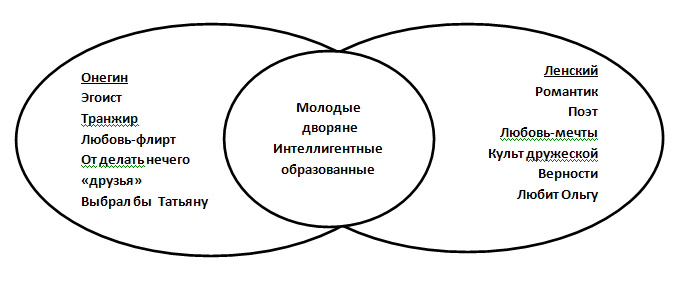 